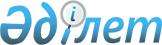 Об определении целевых груп населения и мер по содействию их занятости и социальной защите в 2008 годуПостановление акимата Узункольского района Костанайской области от 30 января 2008 года № 25. Зарегистрировано Управлением юстиции Узункольского района Костанайской области 19 февраля 2008 года № 9-19-67

      В соответствии со статьей 5, 7 Закона Республики Казахстан "О занятости населения" от 23 января 2001 года № 149, статьей 31 Закона Республики Казахстан от 23 января 2001 года № 148-II "О местном государственном управлении в Республике Казахстан", акимат Узункольского района ПОСТАНОВЛЯЕТ:

      1. Определить целевыми группами населения следующие категории:

      1) малообеспеченные граждане;

      2) молодежь в возрасте до двадцати одного года;

      3) воспитанники детских домов, дети-сироты и дети, оставшиеся без попечения родителей, в возрасте до двадцати трех лет;

      4) одинокие, многодетные родители, воспитывающие несовершеннолетних детей;

      5) граждане, имеющие на содержании лиц, которые в порядке, установленном законодательством Республики Казахстан, признаны нуждающимися в постоянном уходе, помощи или заботе;

      6) лица предпенсионного возраста (за два года до выхода на пенсию по возрасту);

      7) инвалиды;

      8) лица, уволенные из рядов Вооруженных Сил Республики Казахстан;

      9) лица, освобожденные из мест лишения свободы и (или) принудительного лечения;

      10) оралманы;

      11) длительно не работающие граждане (более года);

      12) лица не перспективного возраста (старше пятидесяти лет);

      13) не занятая молодежь, выпускники учебных заведений начального, среднего и высшего образования и курсовой подготовки.

      2. Начальнику государственного учреждения "Отдел занятости и социальных программ Узункольского района":

      1) принять меры по обеспечению временной занятости и профессиональной подготовки лиц, относящихся к целевым группам населения;

      2) обеспечить содействие в трудоустройстве лиц, относящихся к целевым группам населения;

      3) осуществлять контроль за трудоустройством лиц, относящихся к целевым группам населения;

      3. Контроль за исполнением настоящего постановления возложить на заместителя акима Узункольского района Слесарь М. В.

      4. Признать утратившим силу постановление акима Узункольского района от 26 января 2007 года № 23 "об определении целевых групп населения и мер по содействию их занятости и социальной защите в 2007 году", (номер государственной регистрации № 9-19-40 от 26 февраля 2007 года, "Нұрлы жол" от 29 марта 2007 года № 13).

      5. Настоящее постановление вводится в действие по истечению десяти календарных дней после его первого официального опубликования.      Аким

      Узункольского района                       А. Сейфуллин
					© 2012. РГП на ПХВ «Институт законодательства и правовой информации Республики Казахстан» Министерства юстиции Республики Казахстан
				